Sol·licitud de participació a la convocatòria del Programa d’innovació pedagògicaDades del centreNom												Codi del centreAdreça	Municipi					Codi postalLocalitat								Serveis territorialsAdreça electrònica				Telèfon			Nom del director/a o del/de la titularSol·licitoQue el centre participi en la convocatòria del Programa d’innovació pedagògica   .Declaro1. Que el centre compleix els requisits que s’estableixen en la resolució, i que són els següents:1a) Ser un centre que tingui una composició social desequilibrada respecte a la zona de referència (entre un 20 i un 30% d’alumnat d’origen immigrat i/o un 10% de beques de menjador per sobre de la mitjana de la seva zona) i no sobrepassa el 70% d’alumnat d’origen immigrat (fill de pare i mare d’origen immigrat) i/o d’ètnia gitana.b) Tenir evidències de l’existència de famílies en l’entorn del centre susceptibles de ser atretes però que opten per altres centres.c) Presentar el pre-projecte seguint el model de la present convocatòria.d) Presentar l’acta de l’aprovació del pre-projecte per part del claustre.2. Que el centre accepta els compromisos que s’estableixen en la resolució, i que són els següents:Constituir un equip motor que sigui tan representatiu com es pugui de Claustre, amb un mínim del 20% dels seus membres a més de l’equip directiu.Desenvolupar el projecte d’innovació al llarg de 4 cursos, concretant aquest projecte en un pla d’acció anual. Implicar l’equip docent en tot el procés i a desenvolupar experiències d’aula i de centre i garantir una participació de més del 80% del claustre en les activitats formatives.No planificar altres formacions intensives que afectin a tot l’equip docent del centre durant els quatre anys del programa.Organitzar el centre per facilitar que hi hagi espais i temps de reflexió i planificació de l’equip docent, tant de forma individual com col·lectiva.Vetllar per la continuïtat del projecte i de l’equip docent implicat en la mesura que la normativa vigent o permeti Desenvolupar noves estratègies per donar a conèixer el centre al seu entorn.Facilitar les dades i informació necessària per al seguiment i l’avaluació del projecte junt amb la inspecció educativa.Presentar una breu memòria al final de cada curs escolar i una memòria final després dels 3 anys del projecte d’innovació, amb els reptes per la consolidació del projecte.Documentar pràctiques de referència com a instrument de reflexió interna i amb la finalitat de transferir coneixement a altres centres educatius.Participar en les activitats organitzades per als centres Magnet (jornada formació equips motor, jornada anual d’intercanvi d’experiències magnet, ...) per tal de compartir metodologies i generar coneixement. L'incompliment dels compromisos pot donar lloc a la baixa del centre en el Programa.Documentació per presentarEl centre presenta la documentació següent (segons correspongui): ☐ Pre-projecte d’innovació i aliança Magnet seguint el model de la present convocatòria☐ Acta de l’aprovació del pre-projecte per part del claustre☐ Altres: __________________________________________________________________________________________________Informació bàsica sobre protecció de dades                                   Responsable del tractament: Secretaria de polítiques educatives.Finalitat: Programes d’innovació educativa.Legitimació: Missió d’interès públic.Destinataris: Administració educativa. Les dades no es comunicaran a tercers, excepte en els casos previstos per llei.Drets: Accedir a les dades, rectificar-les, suprimir-les, oposar-se’n al tractament i sol·licitar-ne la limitació.Informació addicional: Podeu consultar la informació addicional i detallada sobre protecció de dades a la pàgina http://ensenyament.gencat.cat/ca/departament/proteccio-dades/informacio-addicional-tractaments/programes-innovacio-educativa.html☐ He llegit la informació bàsica sobre protecció de dades i autoritzo el tractament de les dades.Lloc i dataSignatura		Segell del centre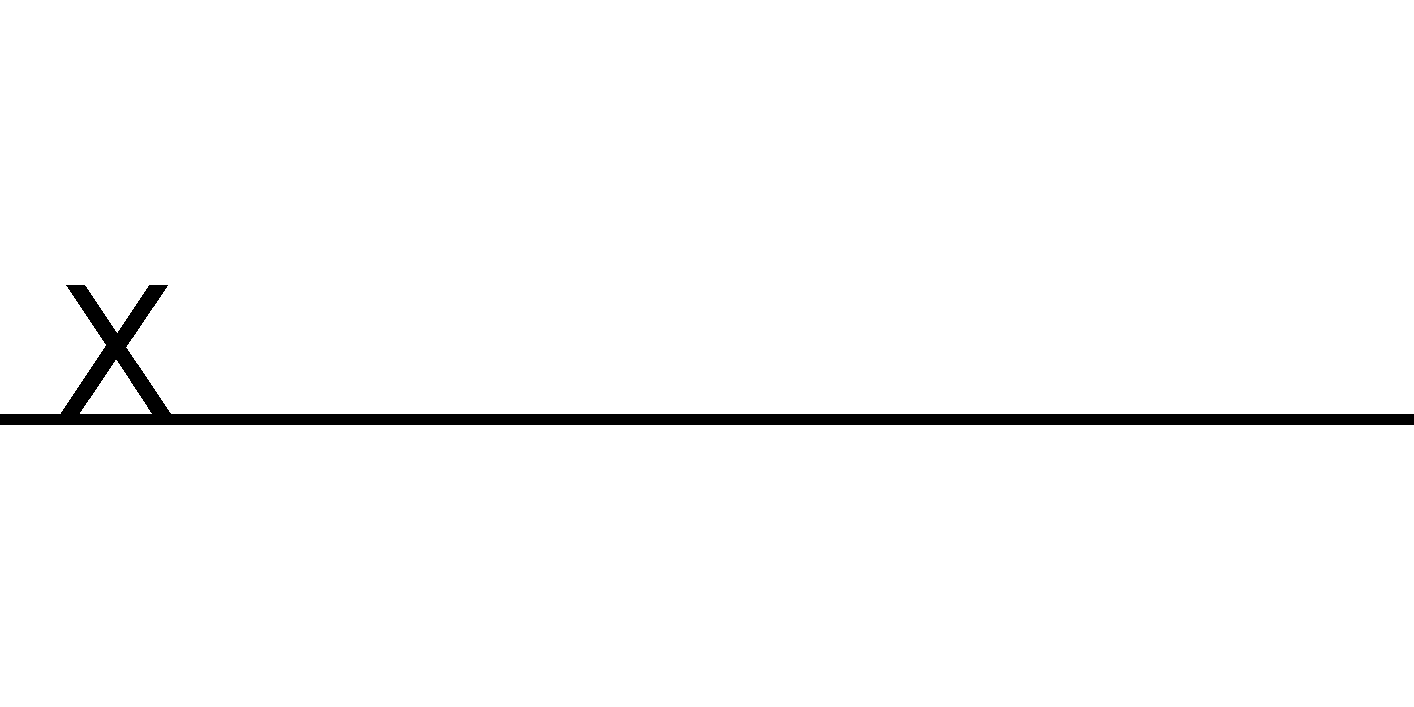 